lMADONAS NOVADA PAŠVALDĪBA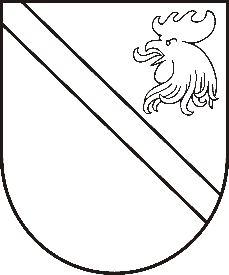 Reģ. Nr. 90000054572Saieta laukums 1, Madona, Madonas novads, LV-4801 t. 64860090, fakss 64860079, e-pasts: dome@madona.lv ___________________________________________________________________________MADONAS NOVADA PAŠVALDĪBAS DOMESLĒMUMSMadonā2018.gada 27.jūnijā								Nr.272									(protokols Nr.11, 23.p.)Par zemes lietošanas mērķa noteikšanu plānotajām zemes vienībām Dzelzavas pagastāMadonas novada pašvaldībā saņemts SIA “Ametrs” 12.06.2018. iesniegums (reģistrēts Madonas novada pašvaldībā 18.06.2018. ar Nr.MNP/2.1.3.2./18/2048) par zemes ierīcības projektu.Zemes vienība xxx ar kadastra apzīmējumu xxx, tiek sadalīta atsevišķās zemes vienībās, pamatojoties uz “Nekustāmā īpašuma valsts kadastra likuma” 9.panta pirmās daļas 1.punktu, 20.06.2006. MK noteikumiem Nr.496 “Nekustamā īpašuma lietošanas mērķu klasifikācijas un nekustamā īpašuma lietošanas mērķu noteikšanas un maiņas kārtība” pirmās daļas 2 punktu, kas nosaka, ka  /Nekustamā īpašuma lietošanas mērķi atbilstoši detālplānojumam, vietējās pašvaldības teritorijas plānojumam, vai normatīvajos aktos noteiktajā kārtībā uzsāktai zemes vai būves pašreizējai izmantošanai kadastrālās vērtēšanas vajadzībām nosaka zemes vienībai un plānotajai (projektētai) zemes vienībai/.  Noklausījusies būvvaldes vadītāja A.Riebas sniegto informāciju, atklāti balsojot: PAR – 11 (Zigfrīds Gora, Ivars Miķelsons, Antra Gotlaufa, Artūrs Grandāns, Gunārs Ikaunieks, Valda Kļaviņa, Andris Sakne, Rihards Saulītis, Inese Strode, Aleksandrs Šrubs, Gatis Teilis), PRET – NAV,  ATTURAS – NAV, Madonas novada pašvaldības dome  NOLEMJ:Plānotajai (projektētai) zemes vienībai 0,7ha. platībā (kadastra apzīmējums xxx)  Dzelzava, Dzelzavas pagasts, Madonas novads noteikt zemes lietošanas mērķi  rūpnieciskās ražošanas uzņēmumu apbūve NĪLM kods 1001.Plānotai (projektētai) zemes vienībai 0,8ha. platībā (kadastra apzīmējums xxx) Dzelzava, Dzelzavas pagasts, Madonas novads noteikt zemes lietošanas mērķi individuālo dzīvojamo māju apbūve, NĪLM kods 0601.Saskaņā ar Administratīvā procesa likuma 188.panta pirmo daļu, lēmumu var pārsūdzēt viena mēneša laikā no lēmuma spēkā stāšanās dienas Administratīvajā rajona tiesā.Saskaņā ar Administratīvā procesa likuma 70.panta pirmo daļu, lēmums stājas spēkā ar brīdi, kad tas paziņots adresātam.Domes priekšsēdētāja vietnieks					Z.Gora